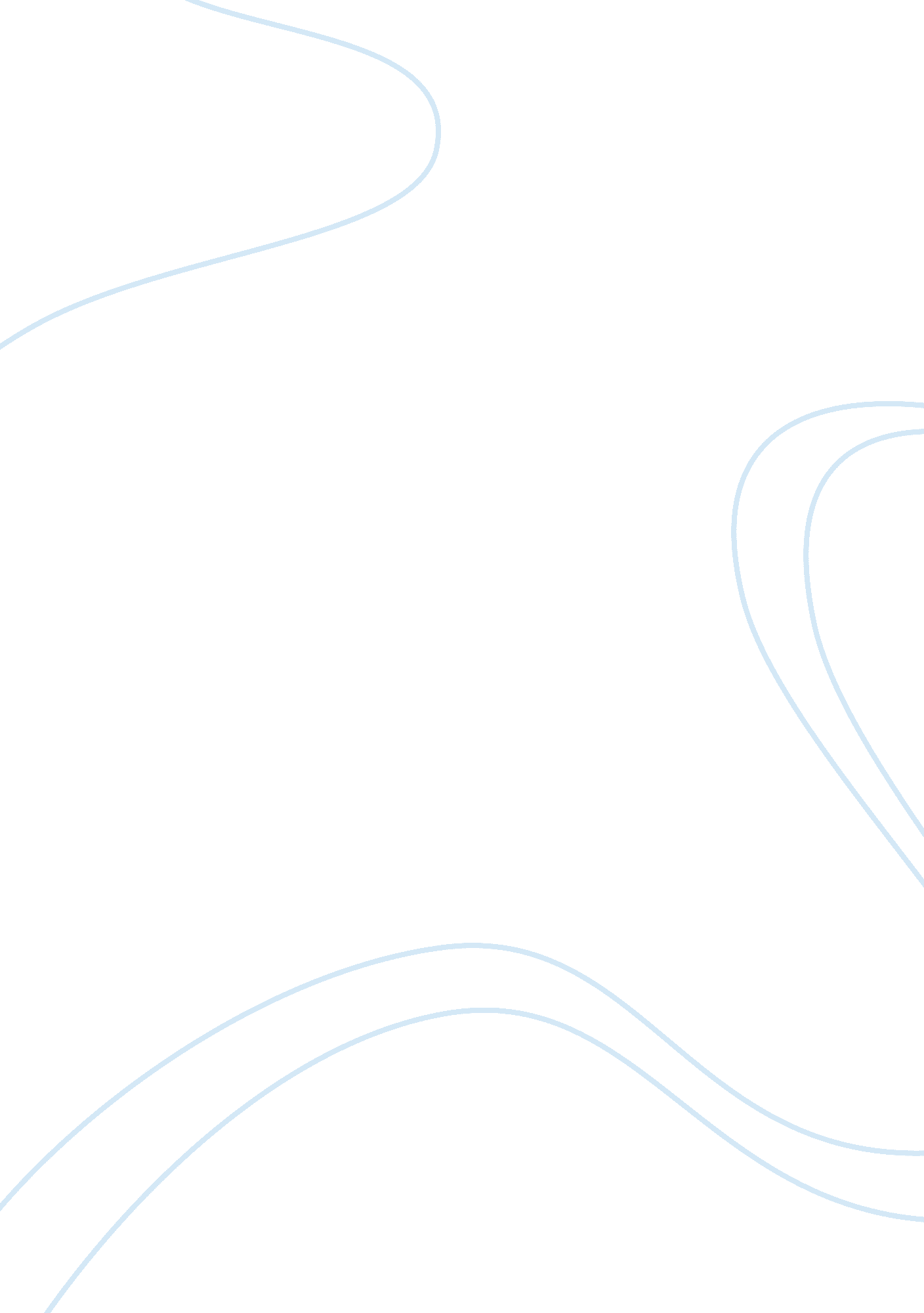 Crocodile tear by anthony horowitzLiterature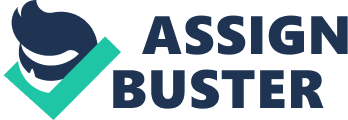 Crocodile Tear is a novel and written by Anthony Horowitz. This novel is very amazing I really liked how writer plots how Alex Rider being in Scotland and went to the Greenfields trip then he goes of the film studio and at the end he goes to Kenya; Alex suffered alot in this story. I also very much interested in this novel because Anthony Hurwitz writing style in which always something new happens whenever turn the page. Anthony Horowitz belongs to a British family and he is an English writer or novelist and also a screenwriter. His lot of books published and readers liked his books very much like Power of five, The Silk of house, Skeleton Key etc. Anthony has written many children novels which children read interestingly; his famous novels are The Diamond of Brothers, Alex Rider and the Snakehead. Crocodile Tears is the eighth part of Alex Rider series at the beginning of the novel writer discuss the nuclear disaster in Chennai “ Raghav” the character belongs to descent of South India but his family live in Chennai and Alex character met a raw agent and get some intelligence information. There is always something unexpected happening and reader gets more and more interest as much he read. This book can read by any age man from young to the old man. The theme of the story is scam and money. The protagonist is the main character in a novel which is Alex Rider. Simmon prebble is the narrator of the story crocodile tears. The main antagonist in this novel Crocodile Tears is the “ Desmond McCain”. Mc. Cain is the person who Alex kills deliberately and never likes Alex. 
This story sets in scammer’s world where money means a lot. Alex Journey starts from Greenfields to Kenya. The tough time is when he moves from a robbed above a river to the dam. Mc. Cain death in a plane. So, the setting of this novel takes several places. 
The story Crocodile tear starts from a nuclear technician which plants a bomb in a nuclear power station. By force Alex cooperate with Ml6 mission he needs information about genetically modified foods which named Greenfields. Alex stole the information from computer Straik the Mc. Cain person discover Alex from man hunt software. Mc. Cain recognizes Alex he kidnaps Alex and move to Kenya. Mc. Cain hangs Alex above a river with hungry crocodiles. Alex makes a tough journey to the dam and saved himself from Mc. Cain and killing everybody suddenly Alex caught by Rahim in a plane but Mc. Cain shoots Rahim at that time Alex jump from plane before jump Alex blows an explosive gel pen Smithers to Mc. Cain and he burn in front of Alex. After a few weeks Alex back to London and his girlfriend remind him that this was the last mission of Alex. Alex smiles and rests for the day it means that next series of Alex wait for the character. 